ПРОТОКОЛсобрания граждан села Великовечного Белореченского районаДата проведения собрания: «30» января 2023 годаАдрес проведения собрания:	село Великовечное, ул. Ленина, д. 48.На собрании присутствуют: жители села Великовечного – 33 человека.Повестка собрания:Обсуждение проекта местных инициатив по вопросу проведения работ по приведению в соответствие улично-дорожной сети массива для многодетных семей в селе Великовечном Белореченского района Краснодарского края.Ход собрания: Представитель инициативной группы: Толкачева Екатерина Игнатьевна:В настоящее время насущной проблемой для Великовечненского сельского поселения является отсутствие дорог на земельных участках, предоставленных многодетным семьям.Предлагаю выйти с инициативой по вопросу проведения работ по приведению в соответствие улично-дорожной сети этого массива, а именно: нарезать улицы, ливневые канавы, провести отсыпку и уплотнение ПГС.В ходе проведения обсуждения жители Великовечненского сельского поселения в большинстве своем указали, что данный проект носит положительный и актуальный для села Великовечного характер и готовы принять участие в его осуществлении и финансировании. Итоги собрания и принятые решения: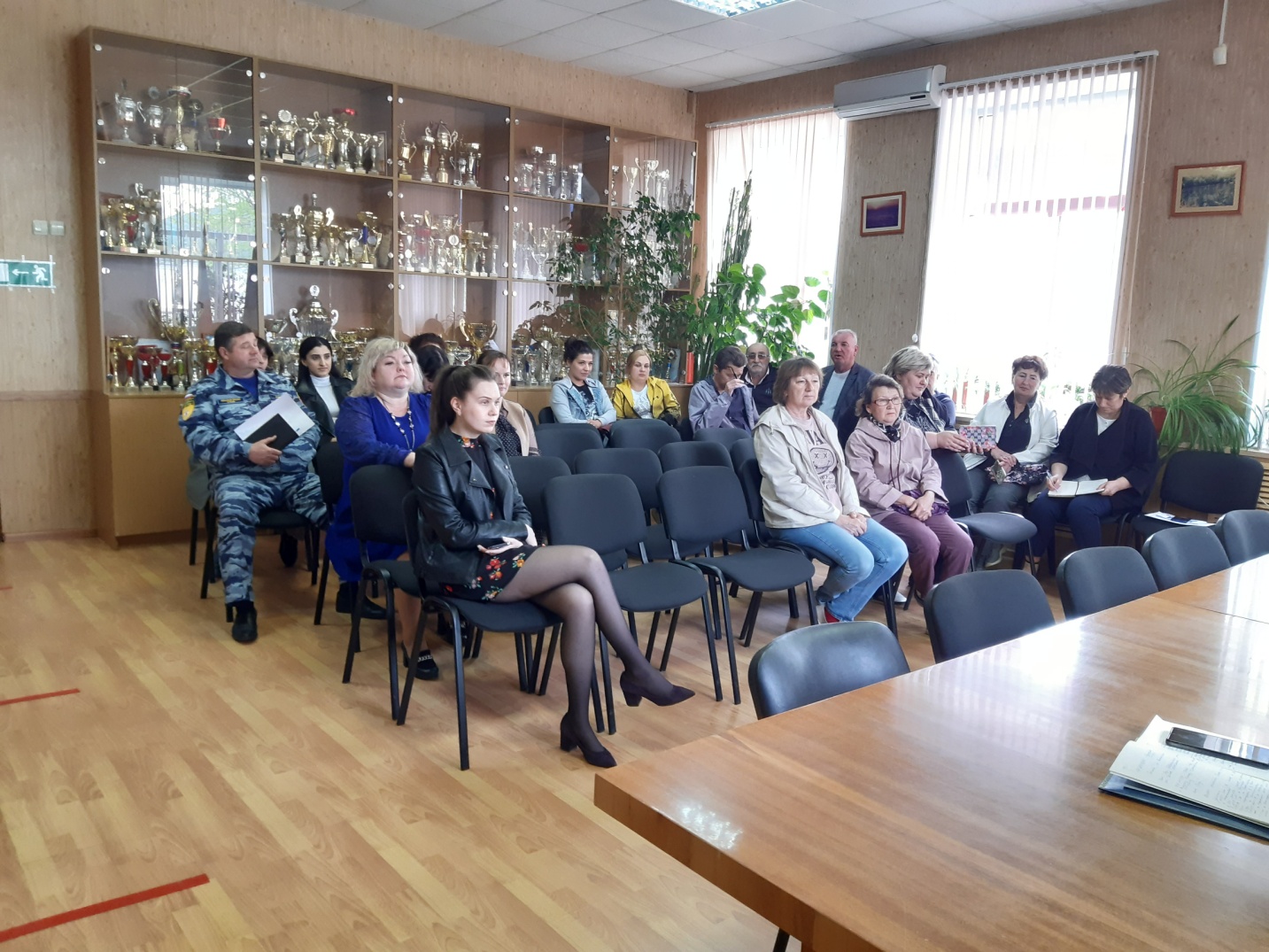  № п/пНаименованиеИтоги собрания и принятые решения1Количество граждан, присутствующих на собрании, чел. (опросные подписанные  листы прилагаются)33 (всего жителей, подписавшие опросные листы в пользу данного проекта – 208 человек)2Наименования инициативных проектов граждан, которые обсуждались на собрании.«Ремонтно-восстановительные работы улично-дорожной сети массива для многодетных семей»3Наименование проекта, выбранного для реализации в рамках инициативного бюджетирования«Ремонтно-восстановительные работы улично-дорожной сети массива для многодетных семей»4Предполагаемая общая стоимость реализации выбранного проекта инициативного бюджетирования (руб.)1 162 2168Представитель инициативной группы(ФИО, тел, электронный адрес)Толкачева Екатерина Игнатьевна, 8-989-213-60-55, 9Состав инициативной группы (чел)10 человекПредседатель собранияЕ.И. ТолкачеваСекретарь собранияД.В. МаркееваПредставитель администрации Великовечненского сельского поселения                                                                 Глава Великовечненскогосельского поселения                                        К.В. Степаненко